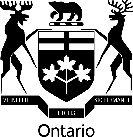 Représentant d’une partie – Début de l’autorisationDate de la notification au Tribunal (aaaa/mm/jj) :Date de la notification au Tribunal (aaaa/mm/jj) :Date de la notification au Tribunal (aaaa/mm/jj) :Date de la notification au Tribunal (aaaa/mm/jj) :Date de la notification au Tribunal (aaaa/mm/jj) :Date de la notification au Tribunal (aaaa/mm/jj) :Date de la notification au Tribunal (aaaa/mm/jj) :Date de la notification au Tribunal (aaaa/mm/jj) :Date de la notification au Tribunal (aaaa/mm/jj) :Date de la notification au Tribunal (aaaa/mm/jj) :Renseignements sur la causeRenseignements sur la causeRenseignements sur la causeRenseignements sur la causeRenseignements sur la causeRenseignements sur la causeRenseignements sur la causeRenseignements sur la causeRenseignements sur la causeRenseignements sur la causeRenseignements sur la causeRenseignements sur la causeRenseignements sur la causeRenseignements sur la causeRenseignements sur la causeRenseignements sur la causeRenseignements sur la causeNo de cause du TOAT :No de cause du TOAT :No de cause du TOAT :No de cause du TOAT :No de cause du TOAT :No de cause du TOAT :Date de l’audience (si elle est connue) :Date de l’audience (si elle est connue) :Date de l’audience (si elle est connue) :Date de l’audience (si elle est connue) :Date de l’audience (si elle est connue) :Date de l’audience (si elle est connue) :Date de l’audience (si elle est connue) :Municipalité :Municipalité :Municipalité :Municipalité :Je soussigné(e)Je soussigné(e), autorise par les présentes, autorise par les présentes, autorise par les présentesà agirNom de la partie qui nomme le/la représentant(e)Nom de la partie qui nomme le/la représentant(e)Nom de la partie qui nomme le/la représentant(e)Nom de la partie qui nomme le/la représentant(e)Nom de la partie qui nomme le/la représentant(e)Nom de la partie qui nomme le/la représentant(e)Nom de la partie qui nomme le/la représentant(e)Nom du/de la représentant(e)Nom du/de la représentant(e)Nom du/de la représentant(e)Nom du/de la représentant(e)Nom du/de la représentant(e)comme mon/ma représentant(e) dans toutes les affaires aux fins de l’instance mentionnée plus haut qui est portée devant le Tribunal ontarien de l’aménagement du territoire. comme mon/ma représentant(e) dans toutes les affaires aux fins de l’instance mentionnée plus haut qui est portée devant le Tribunal ontarien de l’aménagement du territoire. comme mon/ma représentant(e) dans toutes les affaires aux fins de l’instance mentionnée plus haut qui est portée devant le Tribunal ontarien de l’aménagement du territoire. comme mon/ma représentant(e) dans toutes les affaires aux fins de l’instance mentionnée plus haut qui est portée devant le Tribunal ontarien de l’aménagement du territoire. comme mon/ma représentant(e) dans toutes les affaires aux fins de l’instance mentionnée plus haut qui est portée devant le Tribunal ontarien de l’aménagement du territoire. comme mon/ma représentant(e) dans toutes les affaires aux fins de l’instance mentionnée plus haut qui est portée devant le Tribunal ontarien de l’aménagement du territoire. comme mon/ma représentant(e) dans toutes les affaires aux fins de l’instance mentionnée plus haut qui est portée devant le Tribunal ontarien de l’aménagement du territoire. comme mon/ma représentant(e) dans toutes les affaires aux fins de l’instance mentionnée plus haut qui est portée devant le Tribunal ontarien de l’aménagement du territoire. comme mon/ma représentant(e) dans toutes les affaires aux fins de l’instance mentionnée plus haut qui est portée devant le Tribunal ontarien de l’aménagement du territoire. comme mon/ma représentant(e) dans toutes les affaires aux fins de l’instance mentionnée plus haut qui est portée devant le Tribunal ontarien de l’aménagement du territoire. comme mon/ma représentant(e) dans toutes les affaires aux fins de l’instance mentionnée plus haut qui est portée devant le Tribunal ontarien de l’aménagement du territoire. comme mon/ma représentant(e) dans toutes les affaires aux fins de l’instance mentionnée plus haut qui est portée devant le Tribunal ontarien de l’aménagement du territoire. comme mon/ma représentant(e) dans toutes les affaires aux fins de l’instance mentionnée plus haut qui est portée devant le Tribunal ontarien de l’aménagement du territoire. comme mon/ma représentant(e) dans toutes les affaires aux fins de l’instance mentionnée plus haut qui est portée devant le Tribunal ontarien de l’aménagement du territoire. comme mon/ma représentant(e) dans toutes les affaires aux fins de l’instance mentionnée plus haut qui est portée devant le Tribunal ontarien de l’aménagement du territoire. comme mon/ma représentant(e) dans toutes les affaires aux fins de l’instance mentionnée plus haut qui est portée devant le Tribunal ontarien de l’aménagement du territoire. comme mon/ma représentant(e) dans toutes les affaires aux fins de l’instance mentionnée plus haut qui est portée devant le Tribunal ontarien de l’aménagement du territoire. Coordonnées du/de la représentant(e)Coordonnées du/de la représentant(e)Coordonnées du/de la représentant(e)Coordonnées du/de la représentant(e)Coordonnées du/de la représentant(e)Coordonnées du/de la représentant(e)Coordonnées du/de la représentant(e)Coordonnées du/de la représentant(e)Coordonnées du/de la représentant(e)Coordonnées du/de la représentant(e)Coordonnées du/de la représentant(e)Coordonnées du/de la représentant(e)Coordonnées du/de la représentant(e)Coordonnées du/de la représentant(e)Coordonnées du/de la représentant(e)Coordonnées du/de la représentant(e)Coordonnées du/de la représentant(e)Nom de famille :Nom de famille :Nom de famille :Nom de famille :Nom de famille :Nom de famille :Nom de famille :Nom de famille :Nom de famille :Prénom :Prénom :Prénom :Prénom :Prénom :Prénom :Prénom :Prénom :Nom du cabinet ou de l’organisme (s’il y a lieu) :Nom du cabinet ou de l’organisme (s’il y a lieu) :Nom du cabinet ou de l’organisme (s’il y a lieu) :Nom du cabinet ou de l’organisme (s’il y a lieu) :Nom du cabinet ou de l’organisme (s’il y a lieu) :Nom du cabinet ou de l’organisme (s’il y a lieu) :Nom du cabinet ou de l’organisme (s’il y a lieu) :Nom du cabinet ou de l’organisme (s’il y a lieu) :Courriel :Courriel :Courriel :Numéro de téléphone le jour :Numéro de téléphone le jour :Numéro de téléphone le jour :Numéro de téléphone le jour :Numéro de téléphone le jour :Numéro de téléphone le jour :Numéro de téléphone le jour :Numéro de téléphone le jour :Numéro de téléphone le jour :Autre numéro de téléphone :Autre numéro de téléphone :Autre numéro de téléphone :Autre numéro de téléphone :Autre numéro de téléphone :Autre numéro de téléphone :Autre numéro de téléphone :Autre numéro de téléphone :PosteAdresse postaleAdresse postaleAdresse postaleAdresse postaleAdresse postaleAdresse postaleAdresse postaleAdresse postaleAdresse postaleAdresse postaleAdresse postaleAdresse postaleAdresse postaleAdresse postaleAdresse postaleAdresse postaleAdresse postaleNuméro d’unité :Numéro d’unité :Numéro d’unité :Numéro d’unité :Numéro de rue :Numéro de rue :Numéro de rue :Numéro de rue :Numéro de rue :Nom de la rue :Nom de la rue :Nom de la rue :Nom de la rue :Nom de la rue :Nom de la rue :Case postaleCase postaleVille/municipalité :Ville/municipalité :Ville/municipalité :Ville/municipalité :Ville/municipalité :Ville/municipalité :Ville/municipalité :Province :Province :Province :Province :Province :Pays :Pays :Code postal :Code postal :Code postal :Déclaration du/de la représentant(e)Déclaration du/de la représentant(e)Déclaration du/de la représentant(e)Déclaration du/de la représentant(e)Je déclare que les renseignements qui précèdent sont véridiques, complets et exacts. Je reconnais que je suis titulaire d’un permis du Barreau de l’Ontario qui m’autorise à fournir des services juridiques ou que je suis un(e) représentant(e) non titulaire de permis bénéficiant d’une dispense accordée par le Barreau. J’ai été autorisé(e) par la partie qui m’a nommé(e) à la représenter tout au long de l’instance devant le Tribunal ontarien de l’aménagement du territoire et j’ai le pouvoir de lier la partie en ce qui concerne le retrait et toute autre question soulevée.Je déclare que les renseignements qui précèdent sont véridiques, complets et exacts. Je reconnais que je suis titulaire d’un permis du Barreau de l’Ontario qui m’autorise à fournir des services juridiques ou que je suis un(e) représentant(e) non titulaire de permis bénéficiant d’une dispense accordée par le Barreau. J’ai été autorisé(e) par la partie qui m’a nommé(e) à la représenter tout au long de l’instance devant le Tribunal ontarien de l’aménagement du territoire et j’ai le pouvoir de lier la partie en ce qui concerne le retrait et toute autre question soulevée.Je déclare que les renseignements qui précèdent sont véridiques, complets et exacts. Je reconnais que je suis titulaire d’un permis du Barreau de l’Ontario qui m’autorise à fournir des services juridiques ou que je suis un(e) représentant(e) non titulaire de permis bénéficiant d’une dispense accordée par le Barreau. J’ai été autorisé(e) par la partie qui m’a nommé(e) à la représenter tout au long de l’instance devant le Tribunal ontarien de l’aménagement du territoire et j’ai le pouvoir de lier la partie en ce qui concerne le retrait et toute autre question soulevée.Je déclare que les renseignements qui précèdent sont véridiques, complets et exacts. Je reconnais que je suis titulaire d’un permis du Barreau de l’Ontario qui m’autorise à fournir des services juridiques ou que je suis un(e) représentant(e) non titulaire de permis bénéficiant d’une dispense accordée par le Barreau. J’ai été autorisé(e) par la partie qui m’a nommé(e) à la représenter tout au long de l’instance devant le Tribunal ontarien de l’aménagement du territoire et j’ai le pouvoir de lier la partie en ce qui concerne le retrait et toute autre question soulevée.Signature du/de la représentant(e)Date (aaaa/mm/jj)